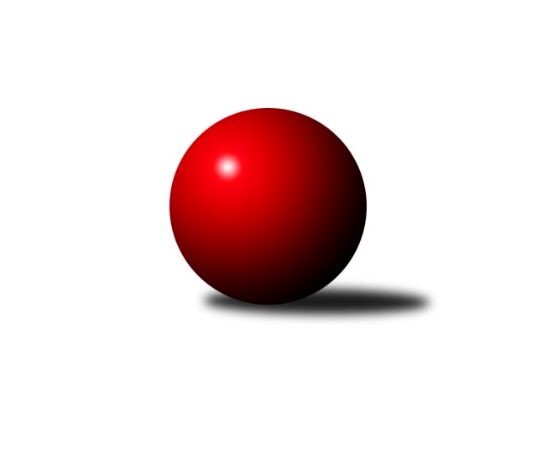 Č.13Ročník 2018/2019	19.1.2019Nejlepšího výkonu v tomto kole: 3360 dosáhlo družstvo: TJ Odry 3. KLM C 2018/2019Výsledky 13. kolaSouhrnný přehled výsledků:KK Šumperk A	- KK Jiskra Rýmařov 	7:1	3203:3113	(14.5:9.5)	19.1.TJ Tatran Litovel 	- TJ Opava 	7:1	3255:3134	(18.0:6.0)	19.1.KK Zábřeh B	- TJ Horní Benešov 	1:7	3141:3324	(8.0:16.0)	19.1.KK Šumperk B	- TJ Sokol Bohumín 	3:5	3074:3096	(10.5:13.5)	19.1.TJ Odry 	- Sokol Přemyslovice 	6:2	3360:3272	(15.0:9.0)	19.1.TJ Sokol Machová 	- TJ Prostějov 	5:3	3236:3214	(14.0:10.0)	19.1.Tabulka družstev:	1.	TJ Horní Benešov	13	11	0	2	72.0 : 32.0 	180.5 : 131.5 	 3199	22	2.	KK Jiskra Rýmařov	13	9	0	4	58.0 : 46.0 	163.0 : 149.0 	 3191	18	3.	TJ Odry	13	8	0	5	58.0 : 46.0 	166.0 : 146.0 	 3152	16	4.	TJ Tatran Litovel	13	8	0	5	58.0 : 46.0 	165.5 : 146.5 	 3188	16	5.	TJ Prostějov	13	7	0	6	55.0 : 49.0 	159.5 : 152.5 	 3174	14	6.	TJ Sokol Bohumín	13	7	0	6	54.5 : 49.5 	157.5 : 154.5 	 3133	14	7.	TJ Opava	13	7	0	6	54.0 : 50.0 	157.5 : 154.5 	 3141	14	8.	TJ Sokol Machová	13	6	1	6	50.5 : 53.5 	146.5 : 165.5 	 3125	13	9.	KK Šumperk A	13	5	0	8	51.0 : 53.0 	159.5 : 152.5 	 3145	10	10.	KK Zábřeh B	13	5	0	8	46.0 : 58.0 	140.5 : 171.5 	 3124	10	11.	Sokol Přemyslovice	13	3	1	9	41.0 : 63.0 	155.0 : 157.0 	 3149	7	12.	KK Šumperk B	13	1	0	12	26.0 : 78.0 	121.0 : 191.0 	 3077	2Podrobné výsledky kola:	 KK Šumperk A	3203	7:1	3113	KK Jiskra Rýmařov 	Miroslav Smrčka	144 	 145 	 136 	123	548 	 3:1 	 503 	 127	118 	 142	116	Jaroslav Heblák	Pavel Košťál	137 	 161 	 142 	151	591 	 4:0 	 559 	 134	147 	 139	139	Ladislav Stárek	Adam Bělaška	136 	 111 	 136 	128	511 	 1:3 	 524 	 147	122 	 146	109	Antonín Sochor	Rostislav Biolek	129 	 123 	 128 	138	518 	 2.5:1.5 	 518 	 129	138 	 123	128	Michal Davidík	Jaroslav Sedlář	117 	 132 	 128 	120	497 	 2:2 	 496 	 117	136 	 128	115	Jaroslav Tezzele	Petr Matějka	114 	 144 	 129 	151	538 	 2:2 	 513 	 126	127 	 138	122	Ladislav Janáčrozhodčí: Heinisch PavelNejlepší výkon utkání: 591 - Pavel Košťál	 TJ Tatran Litovel 	3255	7:1	3134	TJ Opava 	Kamil Axmann	141 	 158 	 133 	125	557 	 4:0 	 494 	 131	131 	 120	112	Rudolf Haim	Jakub Mokoš	127 	 160 	 132 	146	565 	 3:1 	 536 	 140	127 	 128	141	Tomáš Valíček	Jiří Čamek	124 	 133 	 139 	128	524 	 3:1 	 504 	 116	114 	 136	138	Maciej Basista	Jiří Fiala *1	118 	 128 	 144 	133	523 	 3:1 	 521 	 139	122 	 128	132	Svatopluk Kříž	Miroslav Sigmund	121 	 117 	 122 	148	508 	 1:3 	 543 	 146	118 	 133	146	Michal Blažek	David Čulík	140 	 142 	 145 	151	578 	 4:0 	 536 	 130	130 	 143	133	Milan Jahnrozhodčí: Vymazal
střídání: *1 od 61. hodu František BalekaNejlepší výkon utkání: 578 - David Čulík	 KK Zábřeh B	3141	1:7	3324	TJ Horní Benešov 	Martin Vitásek	144 	 126 	 121 	128	519 	 1:3 	 574 	 128	135 	 150	161	Miroslav Petřek	Miroslav Štěpán *1	118 	 107 	 115 	143	483 	 1:3 	 532 	 136	128 	 128	140	Vladislav Pečinka	Lukáš Krejčí	131 	 134 	 140 	123	528 	 0:4 	 583 	 154	159 	 145	125	Vlastimil Skopalík	Václav Švub	146 	 145 	 140 	136	567 	 4:0 	 540 	 144	144 	 122	130	Martin Bilíček	Jiří Michalčík	130 	 124 	 123 	147	524 	 2:2 	 530 	 134	122 	 144	130	Jiří Hendrych	Jiří Michálek	140 	 123 	 129 	128	520 	 0:4 	 565 	 153	133 	 136	143	Kamil Kubešarozhodčí: Keprtová Soňa
střídání: *1 od 61. hodu Lukáš DosedělNejlepší výkon utkání: 583 - Vlastimil Skopalík	 KK Šumperk B	3074	3:5	3096	TJ Sokol Bohumín 	Jaroslav Vymazal	115 	 125 	 129 	125	494 	 0:4 	 565 	 152	138 	 134	141	Fridrich Péli	Jaromír Rabenseifner	134 	 141 	 149 	125	549 	 3:1 	 507 	 121	126 	 122	138	Stanislav Sliwka	Lukáš Matějka	132 	 112 	 108 	112	464 	 1:3 	 494 	 130	132 	 114	118	Karol Nitka	Pavel Heinisch	129 	 136 	 121 	124	510 	 1:3 	 513 	 133	115 	 134	131	Aleš Kohutek	Michal Gajdík	128 	 141 	 114 	154	537 	 3:1 	 507 	 111	133 	 131	132	Petr Kuttler	Milan Vymazal	125 	 133 	 133 	129	520 	 2.5:1.5 	 510 	 114	133 	 126	137	Jan Zaškolnýrozhodčí: Matějka PetrNejlepší výkon utkání: 565 - Fridrich Péli	 TJ Odry 	3360	6:2	3272	Sokol Přemyslovice 	Marek Frydrych	137 	 121 	 144 	136	538 	 3:1 	 521 	 134	131 	 133	123	Martin Zaoral	Stanislav Ovšák	151 	 125 	 135 	140	551 	 3:1 	 495 	 112	115 	 123	145	Tomáš Fraus *1	Daniel Malina	136 	 131 	 139 	124	530 	 3.5:0.5 	 506 	 122	126 	 134	124	Jiří Šoupal	Karel Chlevišťan	132 	 144 	 159 	148	583 	 2:2 	 571 	 142	154 	 140	135	Ivan Říha	Michal Pavič	136 	 146 	 131 	159	572 	 2:2 	 596 	 152	144 	 147	153	Radek Grulich	Petr Dvorský	124 	 148 	 173 	141	586 	 1.5:2.5 	 583 	 126	152 	 164	141	Eduard Tomekrozhodčí: Zajíček Jaroslav
střídání: *1 od 61. hodu Jan SedláčekNejlepší výkon utkání: 596 - Radek Grulich	 TJ Sokol Machová 	3236	5:3	3214	TJ Prostějov 	Roman Hrančík	149 	 156 	 140 	138	583 	 4:0 	 517 	 135	120 	 131	131	Petr Pospíšilík	Milan Dovrtěl	127 	 131 	 113 	121	492 	 1:3 	 556 	 148	117 	 140	151	Michal Smejkal	Michal Laga	134 	 143 	 124 	147	548 	 2:2 	 579 	 125	148 	 170	136	Bronislav Diviš	Bohuslav Husek	120 	 134 	 139 	132	525 	 1:3 	 542 	 133	135 	 137	137	Jan Pernica	Vlastimil Brázdil	143 	 135 	 139 	139	556 	 3:1 	 508 	 117	123 	 140	128	Miroslav Znojil	Miroslav Míšek	139 	 138 	 120 	135	532 	 3:1 	 512 	 127	127 	 124	134	Roman Rolencrozhodčí: Divílek MichaelNejlepší výkon utkání: 583 - Roman HrančíkPořadí jednotlivců:	jméno hráče	družstvo	celkem	plné	dorážka	chyby	poměr kuž.	Maximum	1.	Ladislav Stárek	KK Jiskra Rýmařov 	567.21	372.0	195.2	1.7	7/7	(605)	2.	Marek Frydrych	TJ Odry 	560.16	371.5	188.7	2.3	7/7	(603)	3.	Petr Bracek	TJ Opava 	555.42	366.5	189.0	3.2	6/8	(584)	4.	Kamil Kubeša	TJ Horní Benešov 	553.33	368.9	184.4	3.2	6/7	(590)	5.	Kamil Axmann	TJ Tatran Litovel 	552.90	365.7	187.2	3.9	5/6	(592)	6.	Roman Hrančík	TJ Sokol Machová 	549.75	360.3	189.5	3.9	6/6	(596)	7.	Jaroslav Sedlář	KK Šumperk A	546.95	366.2	180.7	3.9	5/6	(601)	8.	Michal Smejkal	TJ Prostějov 	546.64	361.6	185.0	3.2	6/7	(598)	9.	Václav Švub	KK Zábřeh B	544.09	362.3	181.7	4.6	5/7	(600)	10.	Marek Zapletal	KK Šumperk A	542.47	364.8	177.6	5.1	6/6	(568)	11.	Vlastimil Brázdil	TJ Sokol Machová 	541.78	367.0	174.8	5.2	6/6	(568)	12.	Karel Chlevišťan	TJ Odry 	541.71	357.6	184.1	3.1	7/7	(595)	13.	Michal Gajdík	KK Šumperk B	539.06	356.4	182.7	5.0	5/6	(565)	14.	Antonín Sochor	KK Jiskra Rýmařov 	538.74	367.4	171.4	5.7	7/7	(588)	15.	Fridrich Péli	TJ Sokol Bohumín 	538.52	361.7	176.8	5.4	7/7	(589)	16.	Vladislav Pečinka	TJ Horní Benešov 	538.12	362.6	175.5	3.6	7/7	(590)	17.	Eduard Tomek	Sokol Přemyslovice 	538.02	362.3	175.8	4.0	8/8	(596)	18.	Petr Kuttler	TJ Sokol Bohumín 	537.86	357.2	180.6	3.7	7/7	(583)	19.	Miroslav Petřek	TJ Horní Benešov 	536.10	357.5	178.6	5.0	7/7	(583)	20.	Jan Pernica	TJ Prostějov 	535.95	359.5	176.5	4.6	7/7	(564)	21.	Jiří Čamek	TJ Tatran Litovel 	535.34	361.6	173.7	4.4	5/6	(583)	22.	Bronislav Diviš	TJ Prostějov 	535.26	363.1	172.1	6.1	7/7	(579)	23.	Michal Laga	TJ Sokol Machová 	533.69	360.5	173.2	7.1	5/6	(598)	24.	Aleš Kohutek	TJ Sokol Bohumín 	532.46	357.4	175.1	4.6	7/7	(575)	25.	David Čulík	TJ Tatran Litovel 	532.05	361.6	170.5	4.0	5/6	(578)	26.	Miroslav Míšek	TJ Sokol Machová 	531.97	356.5	175.5	3.9	5/6	(584)	27.	Radek Grulich	Sokol Přemyslovice 	531.42	360.3	171.1	3.9	6/8	(596)	28.	Miroslav Znojil	TJ Prostějov 	531.17	360.1	171.0	5.1	6/7	(559)	29.	Jiří Hendrych	TJ Horní Benešov 	529.33	356.8	172.6	4.8	6/7	(562)	30.	Petr Matějka	KK Šumperk A	529.29	354.3	175.0	4.7	6/6	(561)	31.	Ladislav Janáč	KK Jiskra Rýmařov 	529.25	356.0	173.2	6.1	6/7	(560)	32.	Vlastimil Skopalík	TJ Horní Benešov 	528.45	359.8	168.6	7.5	7/7	(583)	33.	Jaroslav Tezzele	KK Jiskra Rýmařov 	527.48	350.7	176.8	3.9	7/7	(557)	34.	Milan Jahn	TJ Opava 	527.21	358.0	169.3	5.4	7/8	(576)	35.	Petr Dvorský	TJ Odry 	527.02	359.0	168.0	6.0	7/7	(592)	36.	Miroslav Smrčka	KK Šumperk A	526.81	355.8	171.0	5.9	6/6	(548)	37.	Jiří Fiala	TJ Tatran Litovel 	525.53	359.3	166.3	4.6	5/6	(555)	38.	Michal Blažek	TJ Opava 	524.81	358.9	165.9	5.0	8/8	(565)	39.	Adam Bělaška	KK Šumperk A	524.13	352.4	171.7	4.8	5/6	(543)	40.	Aleš Čapka	TJ Prostějov 	523.92	360.2	163.7	7.9	6/7	(556)	41.	Jaroslav Vymazal	KK Šumperk B	523.43	355.8	167.6	6.1	5/6	(555)	42.	Miroslav Štěpán	KK Zábřeh B	522.75	357.8	164.9	8.0	6/7	(550)	43.	Maciej Basista	TJ Opava 	522.47	361.7	160.8	6.1	8/8	(586)	44.	Miroslav Sigmund	TJ Tatran Litovel 	522.40	352.8	169.6	5.2	6/6	(563)	45.	Lukáš Krejčí	KK Zábřeh B	522.20	348.5	173.8	7.6	5/7	(548)	46.	Jan Sedláček	Sokol Přemyslovice 	521.81	351.9	169.9	3.8	6/8	(563)	47.	Pavel Košťál	KK Šumperk A	520.25	354.1	166.2	6.6	4/6	(591)	48.	Pavel Heinisch	KK Šumperk B	519.67	357.8	161.9	6.7	6/6	(541)	49.	Bohuslav Husek	TJ Sokol Machová 	519.63	348.2	171.4	8.7	5/6	(567)	50.	Jiří Šoupal	Sokol Přemyslovice 	518.25	356.3	162.0	4.5	7/8	(548)	51.	Roman Rolenc	TJ Prostějov 	517.93	351.9	166.1	6.9	6/7	(573)	52.	Jaromír Rabenseifner	KK Šumperk B	515.67	356.6	159.0	5.7	6/6	(552)	53.	Stanislav Ovšák	TJ Odry 	515.36	353.3	162.1	8.7	6/7	(551)	54.	Michal Davidík	KK Jiskra Rýmařov 	515.21	347.4	167.8	5.3	7/7	(569)	55.	Michal Kolář	Sokol Přemyslovice 	515.17	354.8	160.4	7.6	6/8	(551)	56.	Jaroslav Heblák	KK Jiskra Rýmařov 	515.13	357.3	157.8	9.0	7/7	(550)	57.	Jan Zaškolný	TJ Sokol Bohumín 	514.16	358.1	156.0	7.5	7/7	(551)	58.	Břetislav Mrkvica	TJ Opava 	513.43	350.5	162.9	7.3	7/8	(553)	59.	Karol Nitka	TJ Sokol Bohumín 	512.64	357.9	154.8	7.2	7/7	(551)	60.	Martin Vitásek	KK Zábřeh B	511.83	349.0	162.9	7.4	7/7	(568)	61.	Daniel Ševčík	TJ Odry 	507.45	362.7	144.8	10.8	5/7	(549)	62.	Jiří Srovnal	KK Zábřeh B	503.26	344.7	158.6	7.8	7/7	(538)	63.	Rostislav Biolek	KK Šumperk A	501.33	348.8	152.5	8.3	4/6	(521)	64.	Rudolf Haim	TJ Opava 	497.42	344.1	153.3	10.0	6/8	(547)	65.	Milan Dovrtěl	TJ Sokol Machová 	490.15	345.3	144.8	12.0	6/6	(542)	66.	Milan Vymazal	KK Šumperk B	488.35	340.3	148.0	11.1	6/6	(525)		Ivan Říha	Sokol Přemyslovice 	553.75	365.1	188.7	5.0	4/8	(580)		Tomáš Fraus	Sokol Přemyslovice 	546.63	363.4	183.3	4.3	2/8	(583)		Jiří Michálek	KK Zábřeh B	546.38	363.4	183.0	4.5	4/7	(583)		František Baleka	TJ Tatran Litovel 	544.56	365.0	179.6	5.1	3/6	(560)		Petr Rak	TJ Horní Benešov 	539.05	364.5	174.6	5.8	4/7	(557)		Vojtěch Rozkopal	TJ Odry 	538.00	364.3	173.7	8.0	1/7	(550)		Petr Axmann	TJ Tatran Litovel 	533.83	359.7	174.2	6.1	3/6	(545)		Petr Wolf	TJ Opava 	532.00	361.0	171.0	7.0	1/8	(532)		Petr Bracek	TJ Opava 	531.00	375.0	156.0	5.0	1/8	(531)		Miroslav Talášek	TJ Tatran Litovel 	529.00	345.0	184.0	1.0	1/6	(529)		Stanislav Sliwka	TJ Sokol Bohumín 	529.00	357.8	171.2	5.7	3/7	(553)		Martin Zaoral	Sokol Přemyslovice 	528.80	364.2	164.6	8.7	5/8	(558)		Svatopluk Kříž	TJ Opava 	528.00	359.7	168.3	7.3	2/8	(551)		Jiří Michalčík	KK Zábřeh B	527.08	351.6	175.5	6.3	4/7	(561)		Lukáš Horňák	KK Zábřeh B	527.00	347.0	180.0	7.0	1/7	(527)		Tomáš Valíček	TJ Opava 	525.85	355.8	170.1	5.5	5/8	(588)		Michal Pavič	TJ Odry 	525.45	361.1	164.4	5.6	4/7	(579)		Martin Bilíček	TJ Horní Benešov 	525.19	350.8	174.4	4.4	4/7	(571)		Ludvík Vymazal	TJ Tatran Litovel 	525.00	349.0	176.0	5.0	1/6	(525)		Jakub Mokoš	TJ Tatran Litovel 	524.53	351.3	173.3	4.8	3/6	(565)		Petr Chlachula	KK Jiskra Rýmařov 	524.50	348.5	176.0	7.5	2/7	(535)		Petr Hájek	Sokol Přemyslovice 	524.00	351.0	173.0	3.0	1/8	(524)		Daniel Malina	TJ Odry 	523.33	353.0	170.3	7.7	3/7	(530)		Martin Sedlář	KK Šumperk B	517.67	359.6	158.1	6.0	3/6	(556)		Petr Kozák	TJ Horní Benešov 	516.00	332.0	184.0	5.0	1/7	(516)		Miroslav Plachý	TJ Prostějov 	513.00	352.0	161.0	10.0	2/7	(531)		Marek Kankovský	Sokol Přemyslovice 	512.00	343.5	168.5	8.0	2/8	(532)		Lukáš Doseděl	KK Zábřeh B	511.25	363.8	147.5	11.5	4/7	(542)		Petr Pospíšilík	TJ Prostějov 	510.50	354.3	156.3	5.3	2/7	(517)		Martin Pěnička	KK Zábřeh B	510.00	332.0	178.0	5.0	1/7	(510)		Štefan Dendis	TJ Sokol Bohumín 	507.00	341.0	166.0	6.0	1/7	(507)		Jiří Fryštacký	TJ Sokol Machová 	506.00	350.0	156.0	9.0	1/6	(506)		Jiří Michalík	TJ Sokol Machová 	500.00	352.0	148.0	11.0	2/6	(515)		Jiří Vrobel	TJ Tatran Litovel 	497.50	345.5	152.0	9.0	2/6	(498)		Josef Jurda	TJ Prostějov 	493.00	344.0	149.0	10.0	1/7	(493)		Vojtěch Zaškolný	TJ Sokol Bohumín 	491.67	351.7	140.0	9.2	3/7	(535)		Radek Husek	TJ Sokol Machová 	491.00	350.0	141.0	7.0	1/6	(491)		Miroslav Adámek	KK Šumperk A	484.00	340.0	144.0	6.0	1/6	(484)		Jan Semrád	KK Šumperk A	483.67	352.7	131.0	10.3	3/6	(500)		René Světlík	TJ Sokol Bohumín 	482.83	348.0	134.8	11.7	3/7	(518)		Lukáš Matějka	KK Šumperk B	482.11	340.7	141.4	12.8	3/6	(512)		Lukáš Michalík	TJ Sokol Machová 	478.00	357.5	120.5	17.5	2/6	(480)		Gustav Vojtek	KK Šumperk A	464.25	327.3	137.0	11.3	3/6	(496)		Jaromír Lušovský	TJ Odry 	455.00	315.0	140.0	19.0	1/7	(455)		Josef Grulich	Sokol Přemyslovice 	452.00	323.0	129.0	13.0	1/8	(452)		Libor Příhoda	KK Šumperk B	421.00	324.0	97.0	19.0	1/6	(421)Sportovně technické informace:Starty náhradníků:registrační číslo	jméno a příjmení 	datum startu 	družstvo	číslo startu8438	Jiří Michalčík	19.01.2019	KK Zábřeh B	2x8566	Ivan Říha	19.01.2019	Sokol Přemyslovice 	2x24766	Lukáš Matějka	19.01.2019	KK Šumperk B	1x24497	Rostislav Biolek	19.01.2019	KK Šumperk A	1x6457	Svatopluk Kříž	19.01.2019	TJ Opava 	1x
Hráči dopsaní na soupisku:registrační číslo	jméno a příjmení 	datum startu 	družstvo18257	Jiří Šoupal	19.01.2019	Sokol Přemyslovice 	Program dalšího kola:14. kolo02.02.19	so	10:00	TJ Opava - TJ Sokol Machová	Volný02.02.19	so	10:00	TJ Jiskra Rýmařov - KK Šumperk B	Hampl02.02.19	so	12:00	TJ Horní Benešov - TJ Tatran Litovel	Dostál02.02.19	so	12:00	TJ Prostějov - TJ Odry	Jurda02.02.19	so	13:30	TJ Sokol Bohumín - KK Zábřeh B	Jurda02.02.19	so	14:30	Sokol Přemyslovice - KK Šumperk A	KankovskýIvan Říha, Ptenský Dvorek 90, Ptení 798 43, mob.722061442,email: ivan.riha@kuzelky.cz, riha.ivan@seznam.cz, riha.ivan@centrum.czNejlepší šestka kola – absolutněNejlepší šestka kola – absolutněNejlepší šestka kola – absolutněNejlepší šestka kola – absolutněNejlepší šestka kola - dle průměru kuželenNejlepší šestka kola - dle průměru kuželenNejlepší šestka kola - dle průměru kuželenNejlepší šestka kola - dle průměru kuželenNejlepší šestka kola - dle průměru kuželenPočetJménoNázev týmuVýkonPočetJménoNázev týmuPrůměr (%)Výkon2xRadek GrulichPřemyslovice5961xPavel KošťálŠumperk A116.65911xPavel KošťálŠumperk A5913xFridrich PéliBohumín111.475654xPetr DvorskýOdry5869xLadislav StárekRýmařov110.285591xVlastimil SkopalíkHorní Benešov5831xDavid ČulíkLitovel110.095785xKarel ChlevišťanOdry5831xVlastimil SkopalíkHorní Benešov109.915832x
5xEduard Tomek
Roman HrančíkPřemyslovice
Machová583
5834xRoman HrančíkMachová109.37583